SECUENCIA RÍTMICANombre y Apellido: …………………………………………………………………………………Indicaciones:Observa el siguiente video: En el siguiente video te voy a explicar cómo poder tocar la secuencia rítmica utilizando la partitura de cajón peruano.  https://youtu.be/x_ERhOyFVTo Practicar la secuencia rítmica con tu cajón.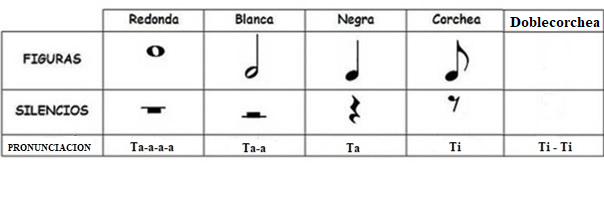 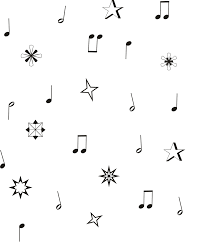 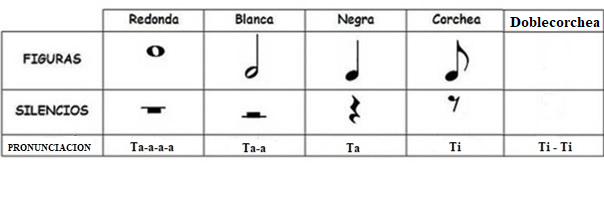 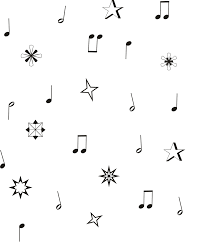 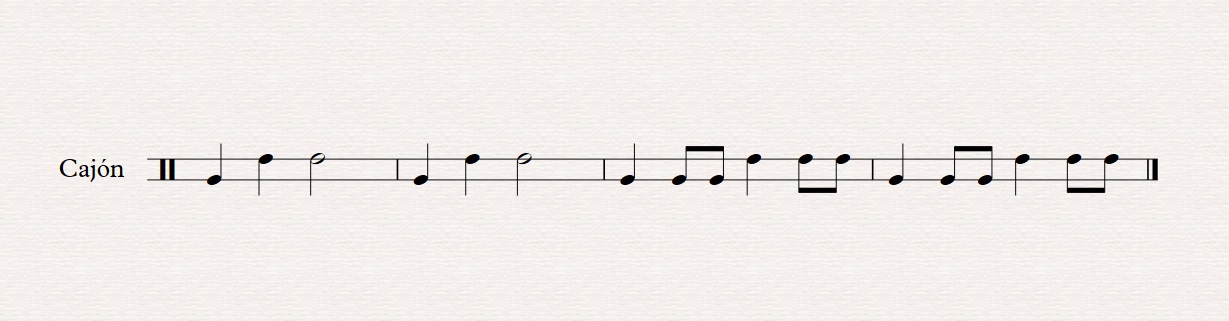 CapacidadSe reconoce así mismo y a todas las personas como sujetos de derecho.GradoPrimero L - VCampo temáticoAprendiendo nuestra primera secuencia rítmica.ÁreaArte y Cultura - MusicaDesempeñoConociendo y reconoce las figuras musicales básicas.Conociendo y reconoce las figuras musicales básicas.Conociendo y reconoce las figuras musicales básicas.Fuentehttps://youtu.be/x_ERhOyFVTo https://youtu.be/x_ERhOyFVTo https://youtu.be/x_ERhOyFVTo DocentesCarlos Abad BustamanteCarlos Abad BustamanteCarlos Abad Bustamante